QUIZMatter is everything that takes up SpaceDefinition Solid: Does not change its shapeLiquid: Takes the form of its containerGas: no fixed volume or shape. Moves freelyDraw the molecules for each state of matter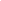 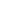 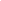 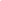 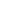 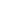 4. At boiling point the liquid turns to a water vapor or gas